目  录1.	配置要求	41.1.	ADS Over MQTT概念	41.2.	软件要求	42.	云服务器配置	52.1.	购买服务器	52.2.	配置服务器	52.2.1.	总览	52.2.2.	远程桌面	72.2.1.	防火墙	72.2.2.	安装Mosquitto	82.2.3.	启动Mosquitto	82.2.4.	端口映射	93.	笔记本配置	104.	控制器配置	115.	在线控制器	11配置要求硬件：控制器一台，笔记本一台，云服务器一台ADS Over MQTT概念调试电脑与云端相连，控制器与云端相连，通过云端MQTT转发ADS，实现在调试电脑中直接在线控制器（与网线直连一样操作）。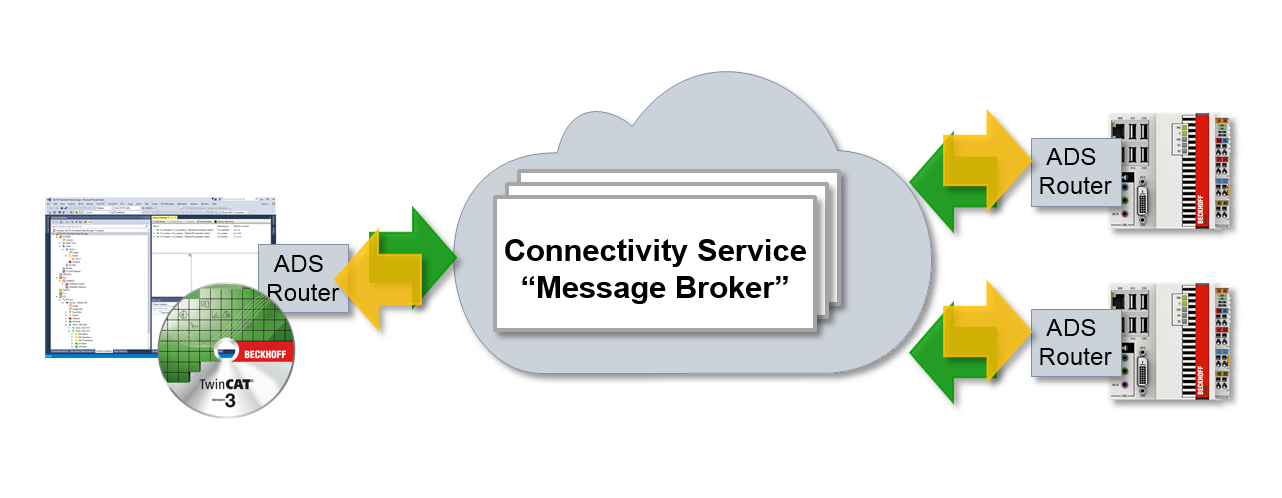 软件要求需要TwinCAT 3.1 build 4022.0以上版本云服务器配置购买服务器进入腾讯云服务器活动页面，如果是新用户会有一定的折扣，价格相当优惠。但是如果是续费或者老用户则会变成正常价格。这里没有推广倾向，仅仅是分享经验，请自行根据需求，选择对应的云服务商（阿里云、百度云等等）进行购买云服务器。https://cloud.tencent.com/act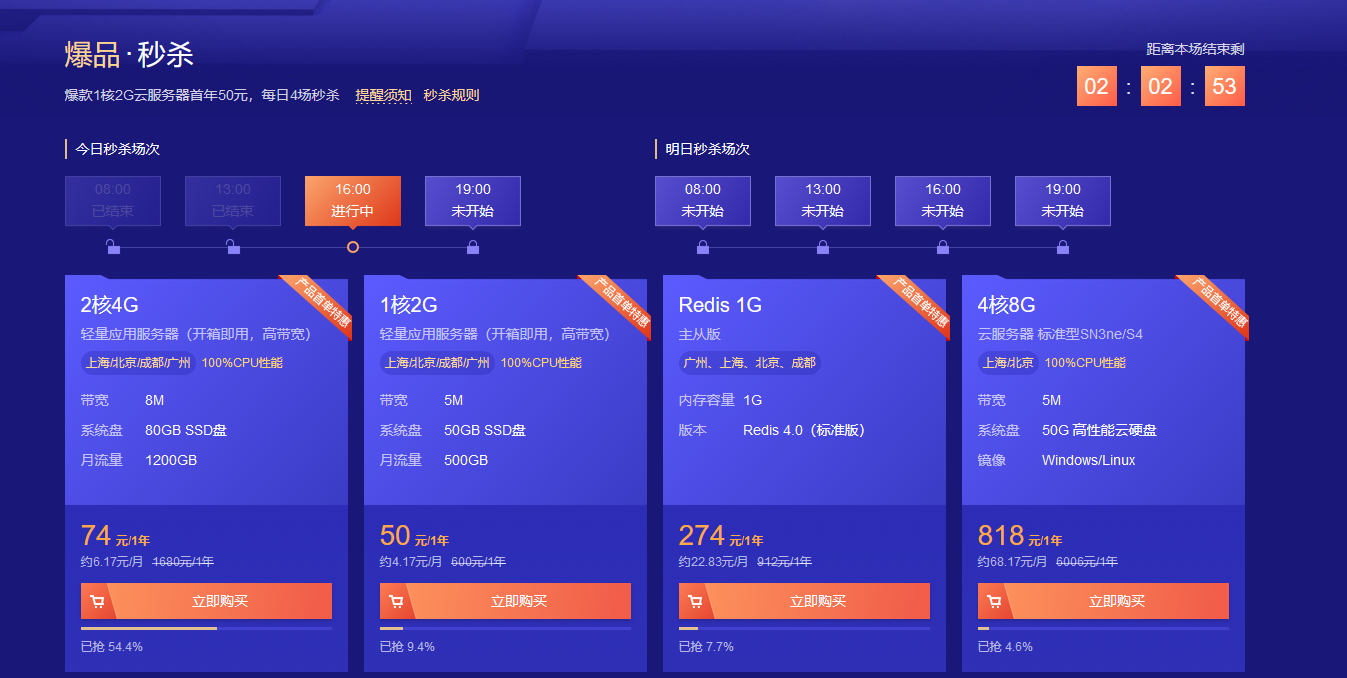 配置服务器总览进入腾讯云控制台（https://console.cloud.tencent.com/lighthouse/instance/index）此处我购买的是轻量应用服务器。配置是CPU：2核 内存：4GB 硬盘：80GB新建一个云服务器，也可能在你购买的时候已经帮你默认新建好了。我安装的系统为Windows Server 2016 DataCenter 64bitCN，类似WIN10。这个系统并不是一锤子买卖，如果喜欢用Ubuntu的也可以后期重置系统。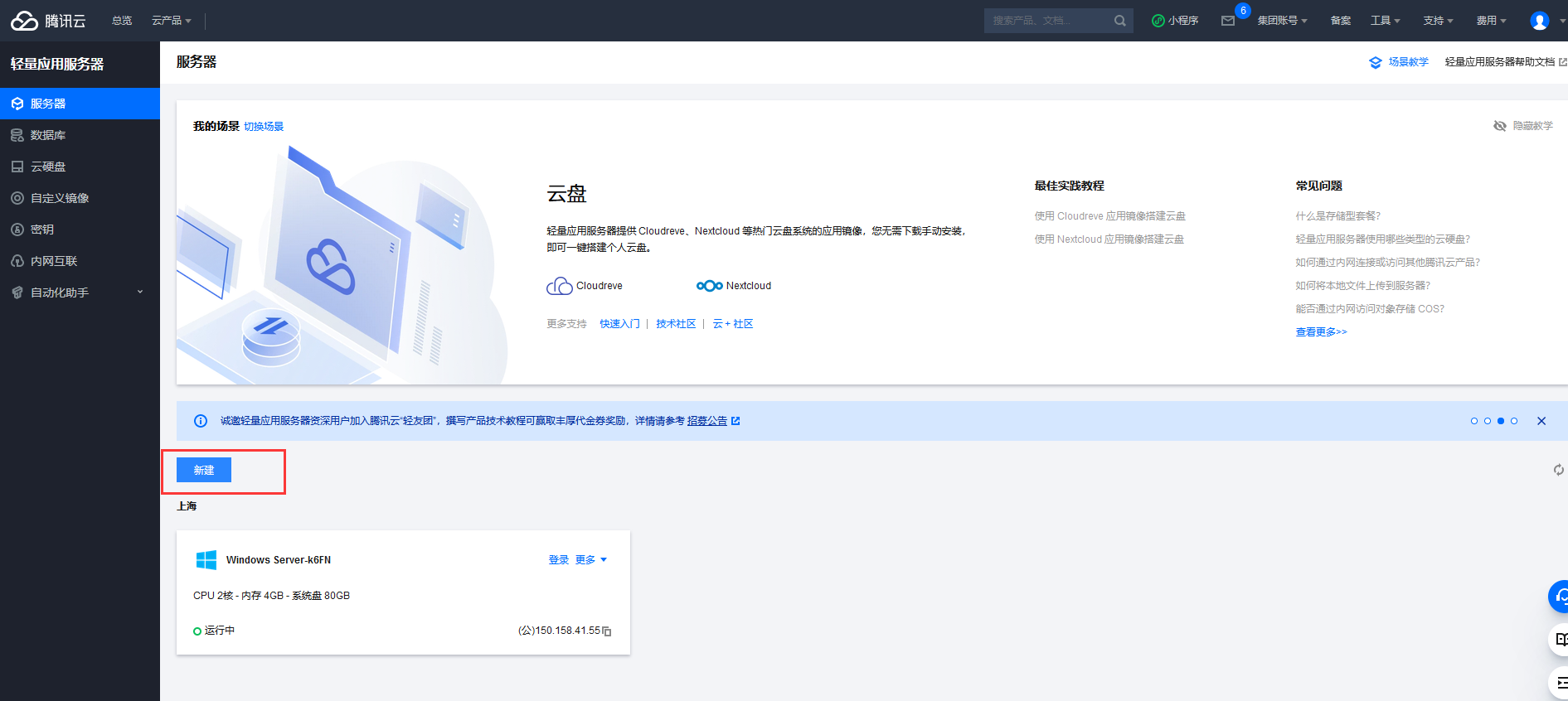 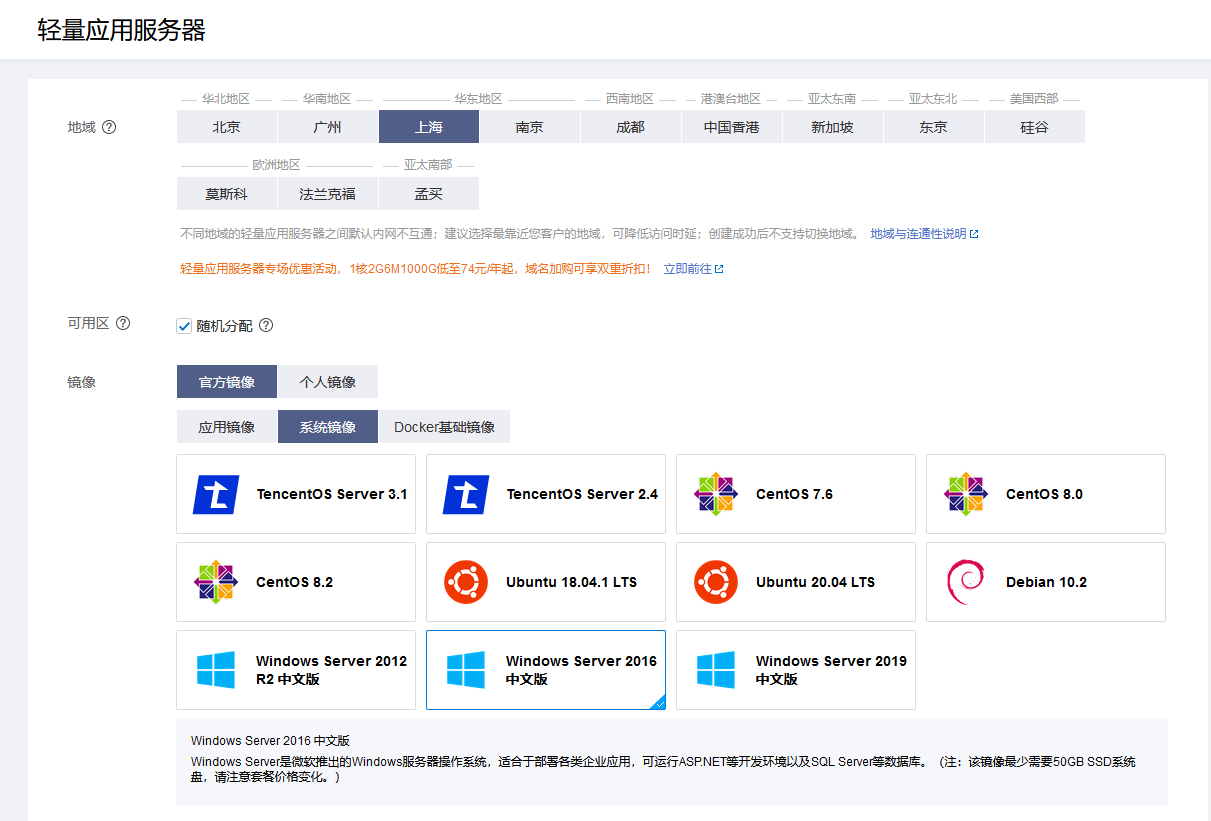 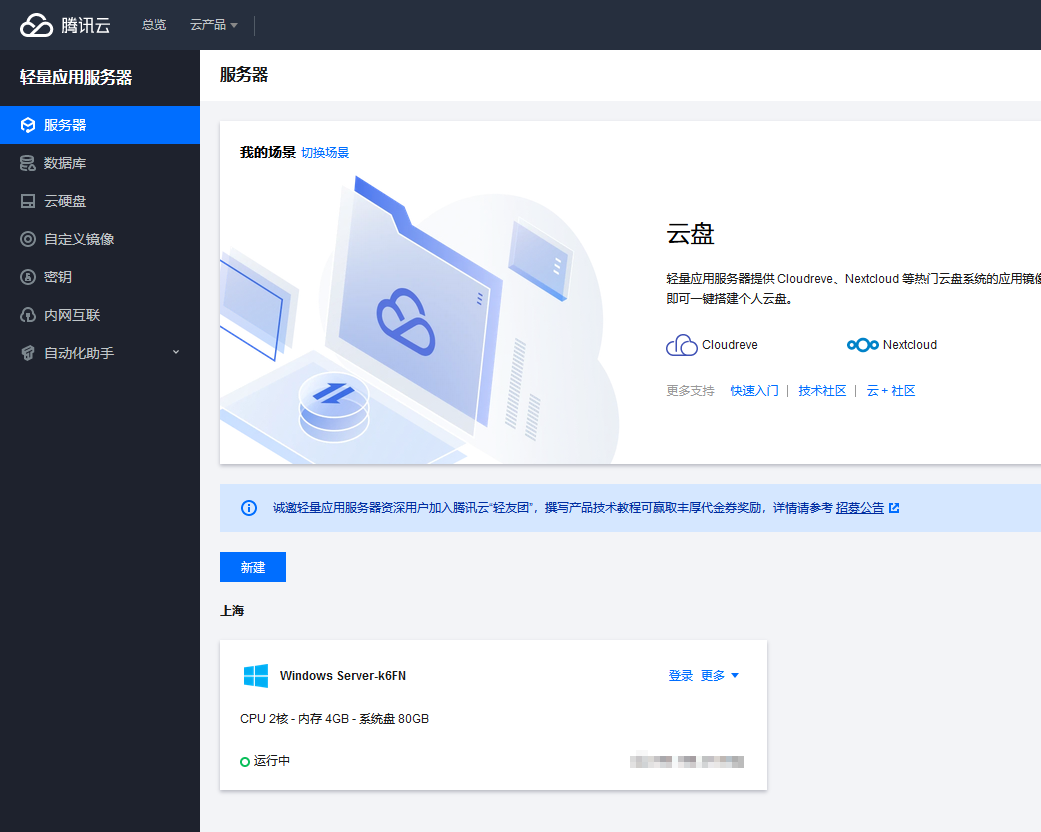 点击进入该云服务器。其中有几个重要的关键点：1、外网IP；2、内网IP；3、防火墙；4、重置密码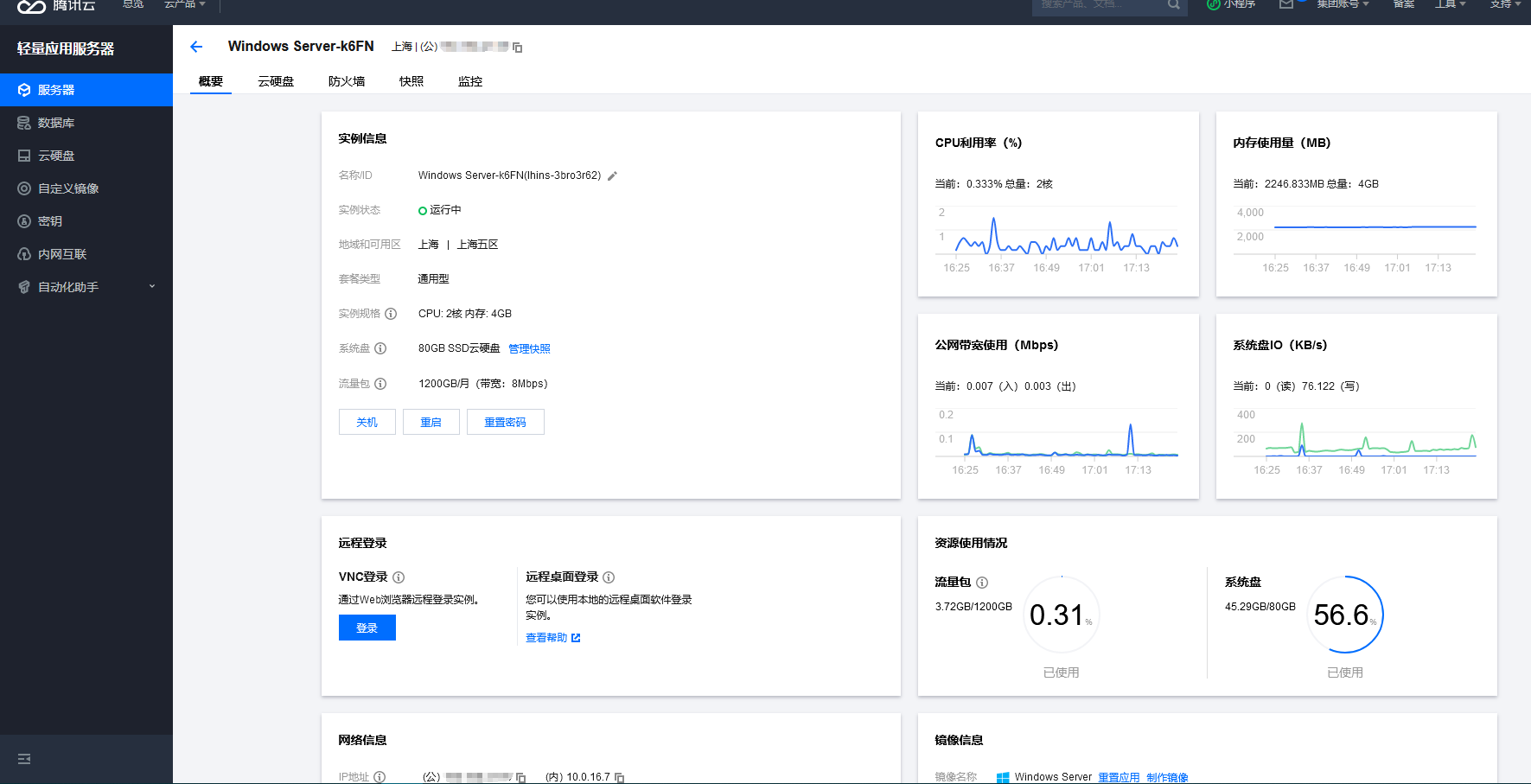 远程桌面因为装的是windows系统，所以可以通用远程桌面软件进行登陆，直接输入云服务器的外网IP地址就可以了，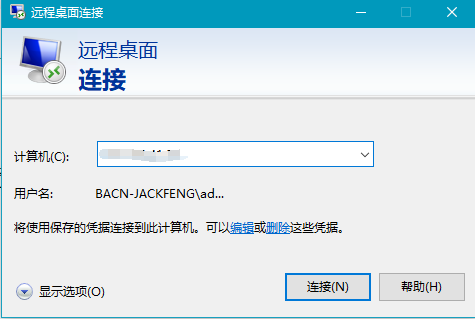 输入对应的用户名和密码。（用户名默认Administrator，密码需要自己手动重置）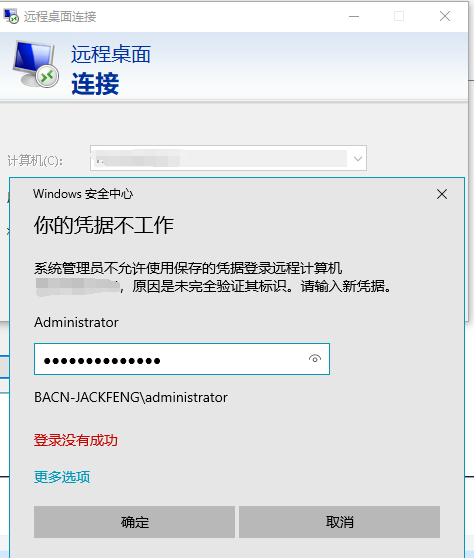 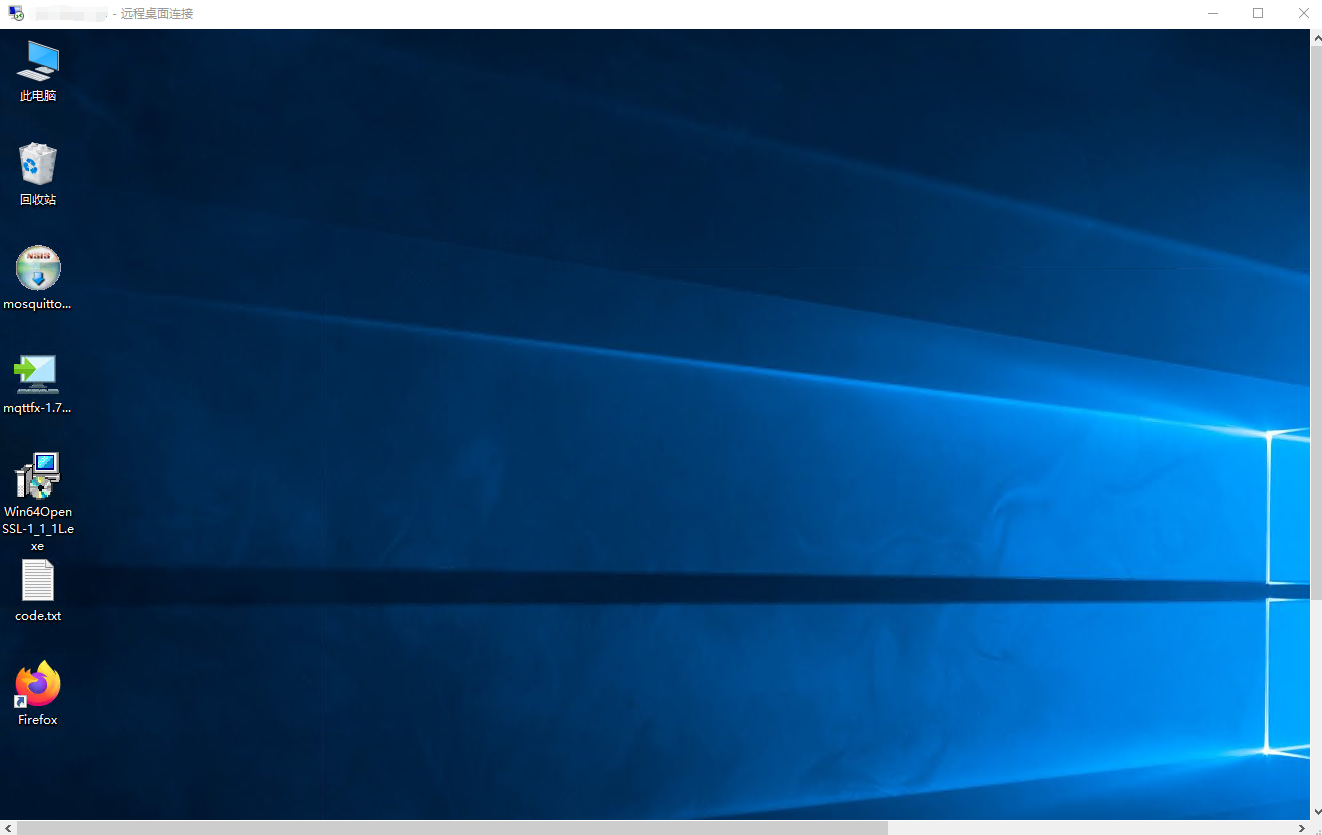 防火墙因为ADS Over MQTT是通过Mosquitto进行中间转发消息，其中用到TCP端口1883（如果带TLS则需要8883），直接将云服务器的防火墙关闭，开放所有端口（注意这样不安全，网络安全问题是日后最常见的问题，此处仅仅是为了测试方便才打开所有端口）。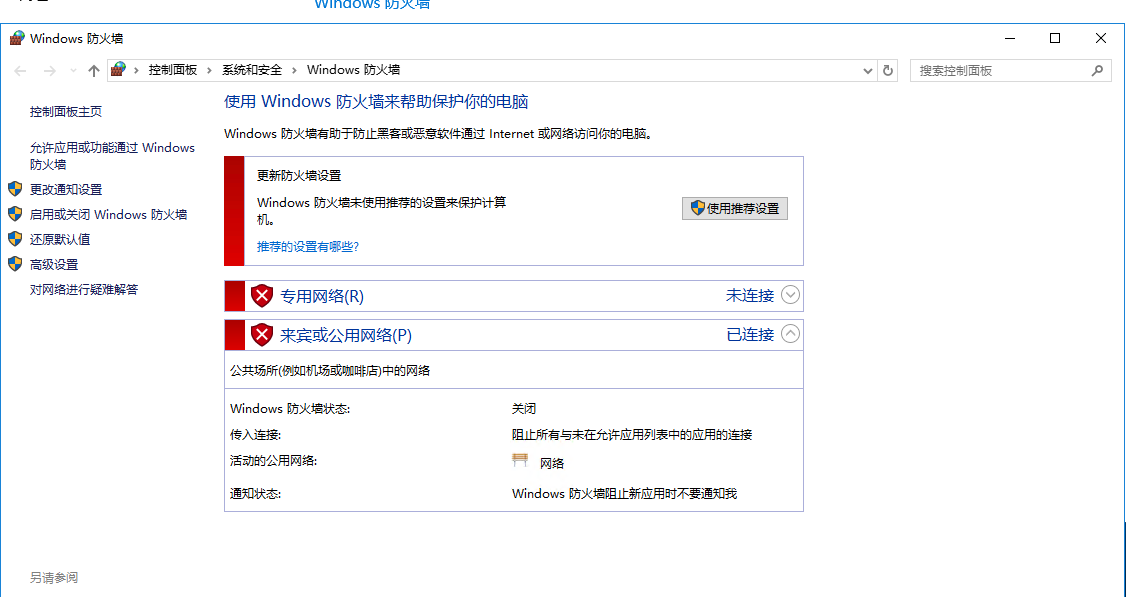 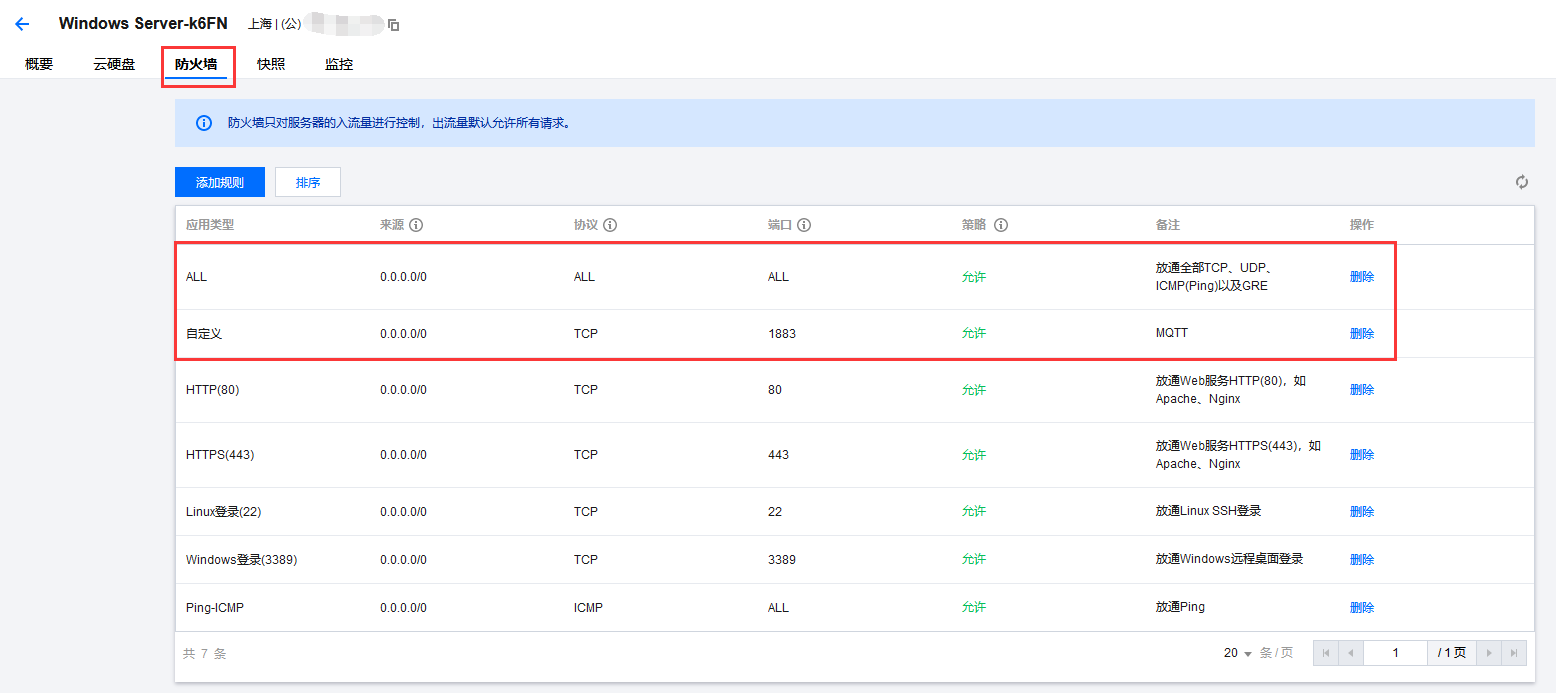 安装MosquittoMosquitto官网：https://mosquitto.org/download/下载完成后直接通过远程桌面传到云服务器硬盘中，然后以管理员身份进行安装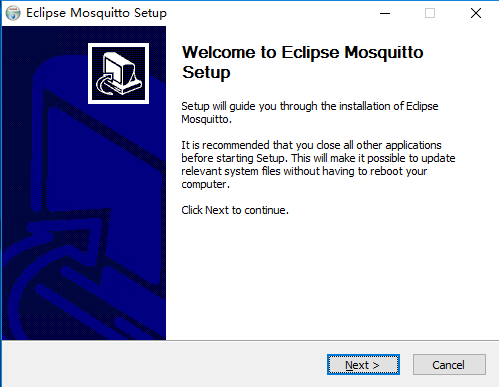 启动Mosquitto到计算机服务管理中，找到Mosquitto Broker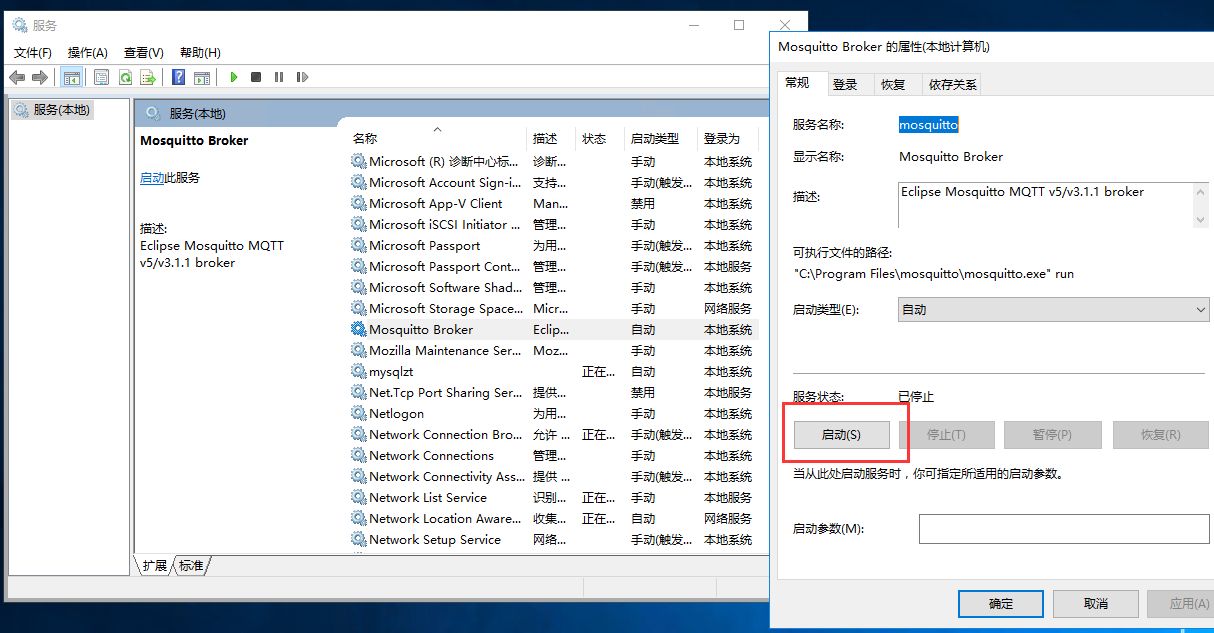 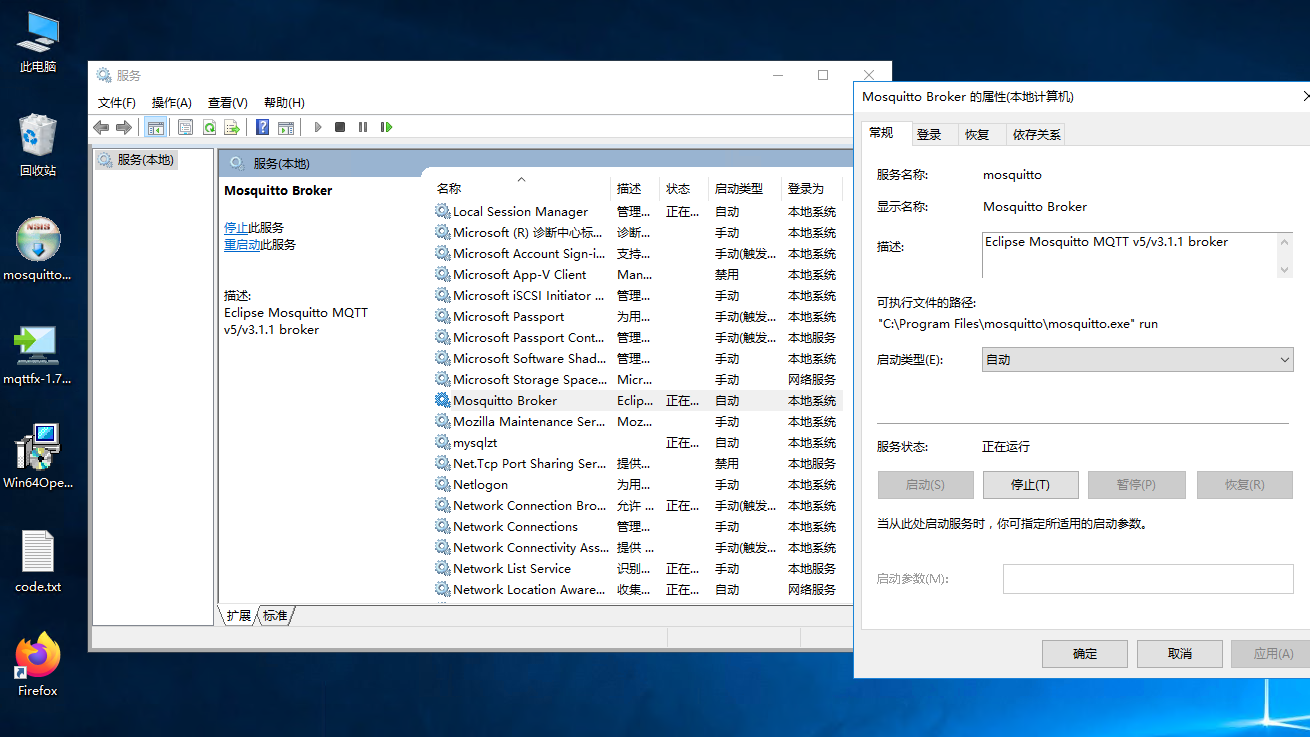 端口映射之前获取到两个IP，一个是外网，一个是内网。腾讯云服务器的架构是外侧大虚拟机有一个外网IP，新建的云服务器只是在虚拟机中又创建了一个虚拟机。所以需要将外网IP的内容映射到内网IP中，才能实现通讯。打开CMD命令行，输入netsh interface portproxy add v4tov4  listenport=1883 connectaddress=127.0.0.1  connectport=1883监听1883端口，转发到127.0.0.1的1883端口netsh interface portproxy show  v4tov4查看所有映射内容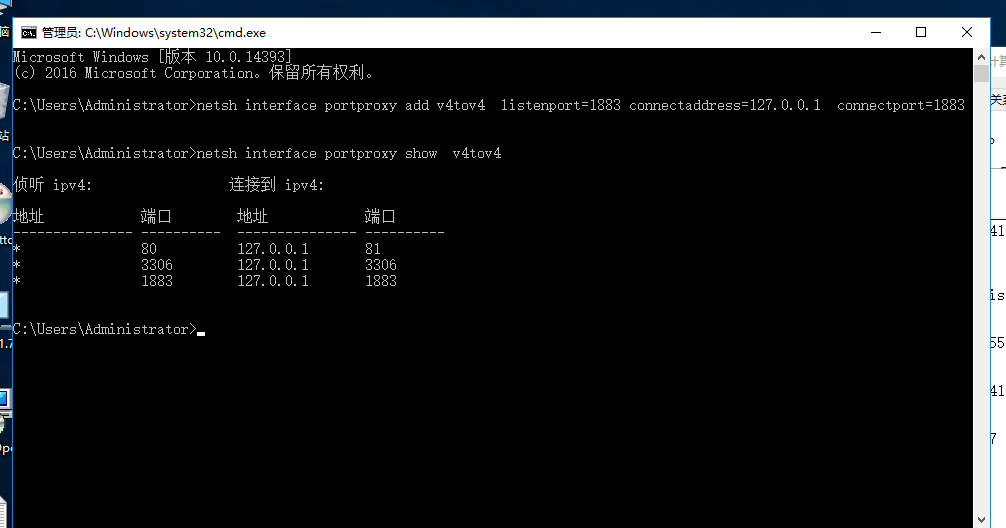 笔记本配置硬件：笔记本电脑软件：TwinCAT 4024.22本机系统版本：WIN10 1809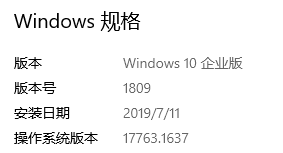 在笔记本的C:\TwinCAT\3.1\Target\ StaticRoutes.xml中编辑。完成后，切一下模式状态，让路由表生效。随后笔记本要连接外网，要能ping通云服务器1883端口。（ping端口可以使用TELNET指令：https://jingyan.baidu.com/article/ae97a646b22fb6bbfd461d19.html）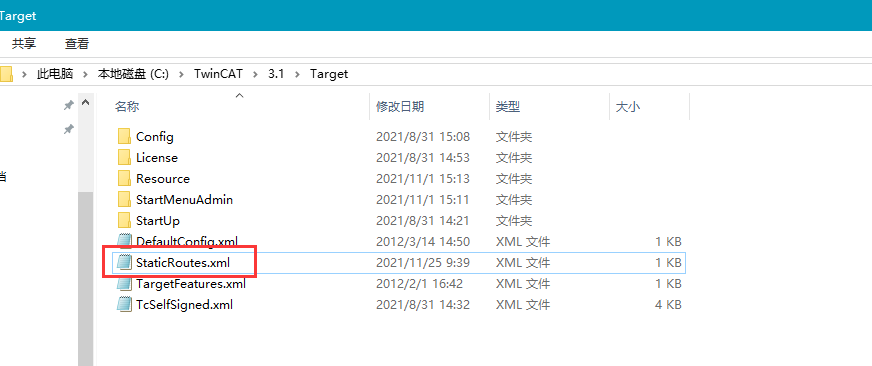 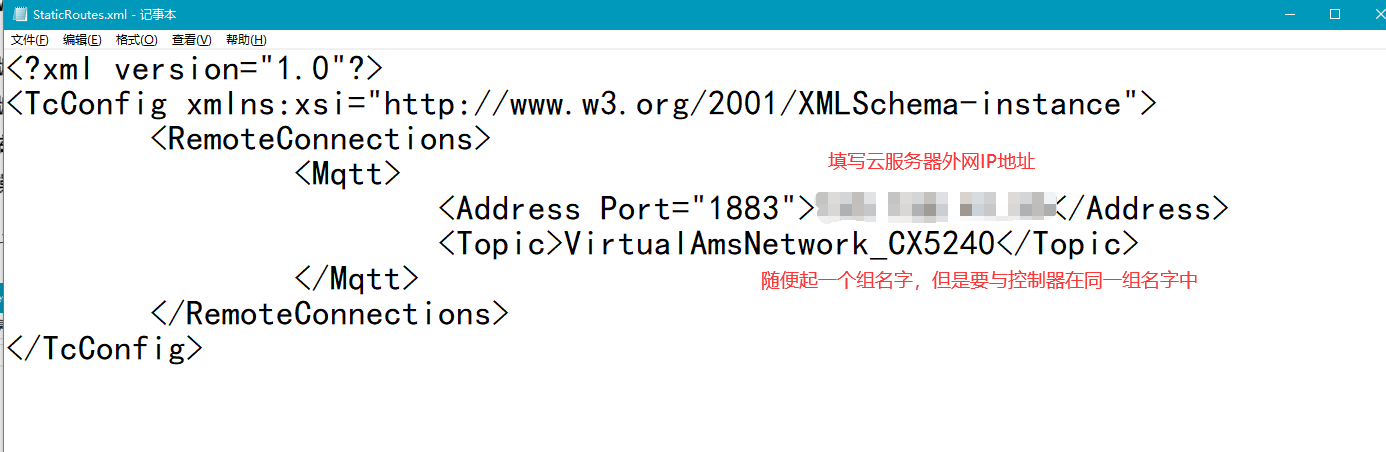 		<Mqtt>			<Address Port="1883">159.158.255.255</Address>			<Topic>VirtualAmsNetwork_CX5240</Topic>		</Mqtt>控制器配置硬件：C6015软件：TwinCAT 4024.22本机系统版本：WIN10 LTSC在笔记本的C:\TwinCAT\3.1\Target\ StaticRoutes.xml中编辑，填入相同的内容。切一下模式状态，让路由表生效。将控制器连入外网中。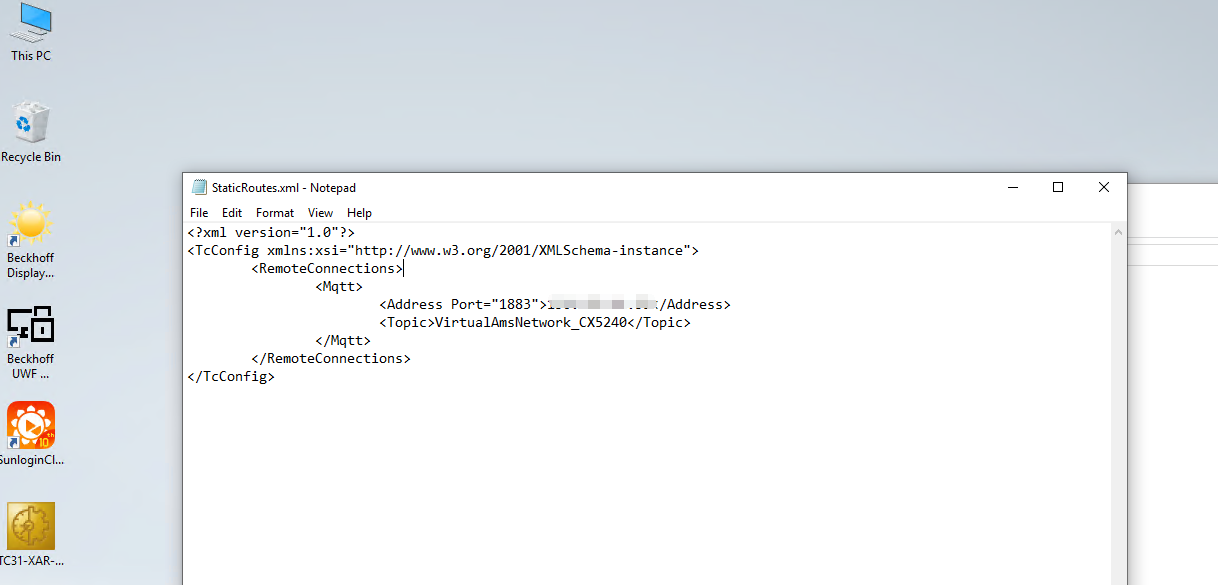 在线控制器新建一个TwinCAT项目，在Routes中就会出现添加过的这段路由，并在线的控制器，与插网线的方法是一模一样的。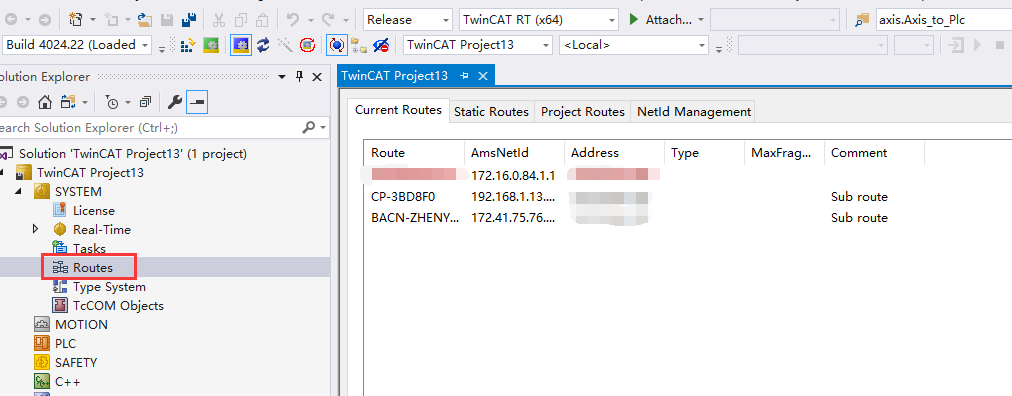 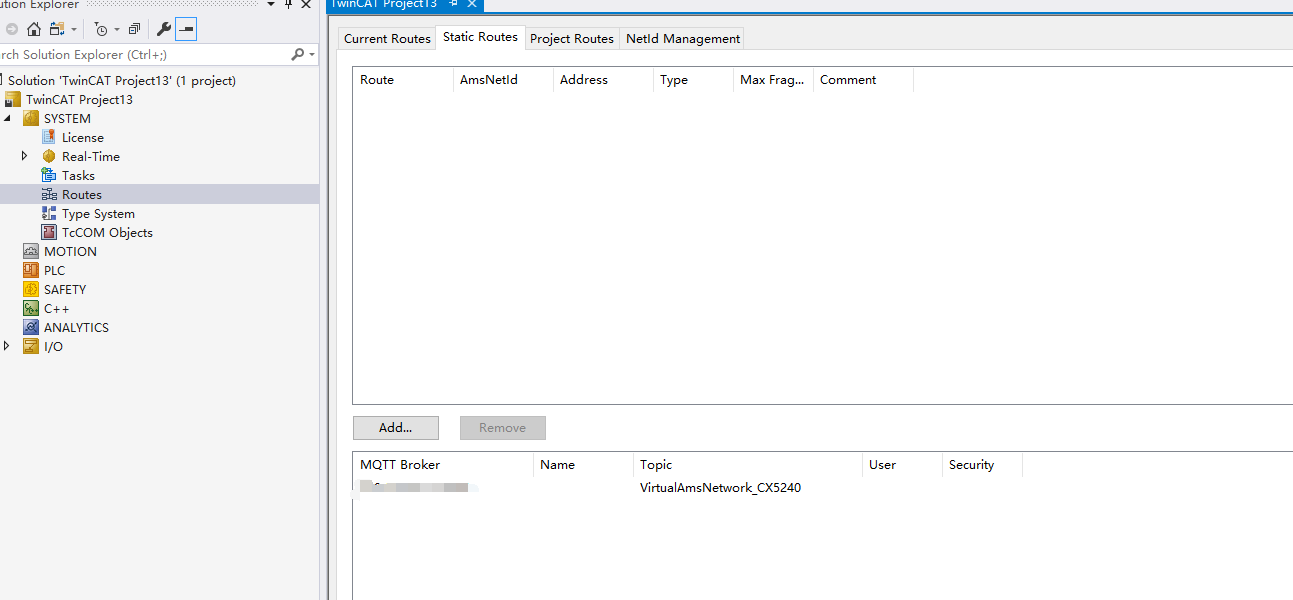 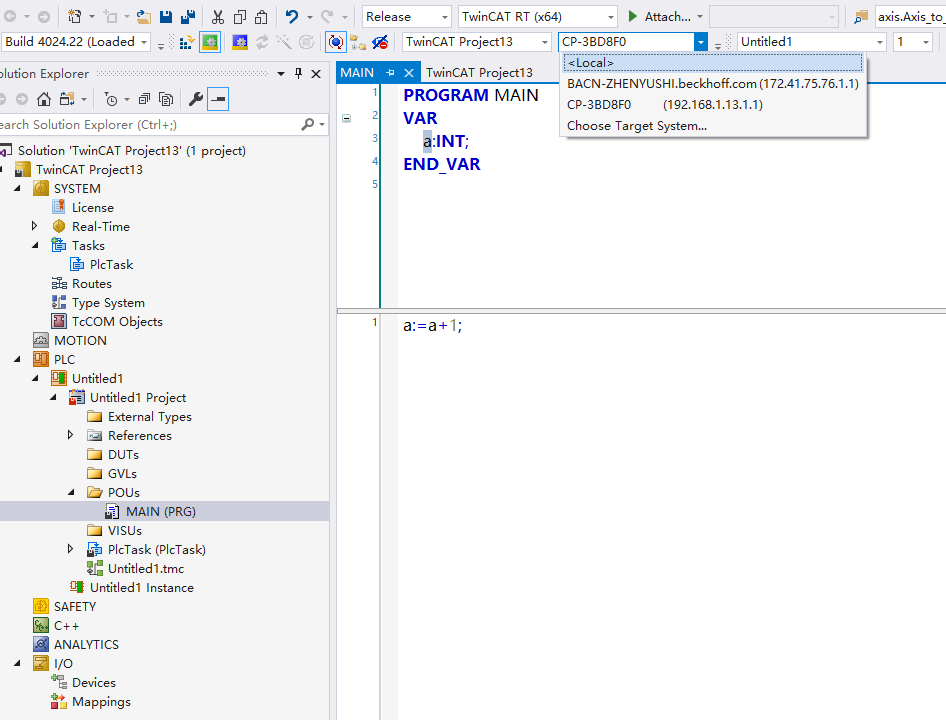 上海（ 中国区总部）中国上海市静安区汶水路 299 弄 9号（市北智汇园）电话: 021-66312666			北京分公司北京市西城区新街口北大街 3 号新街高和大厦 407 室电话: 010-82200036		邮箱: beijing@beckhoff.com.cn		广州分公司广州市天河区珠江新城珠江东路16号高德置地G2603 室电话: 020-38010300/1/2 	邮箱: guangzhou@beckhoff.com.cn		成都分公司成都市锦江区东御街18号 百扬大厦2305 房电话: 028-86202581 	邮箱: chengdu@beckhoff.com.cn		作者：冯国城职务：技术工程师邮箱：gc.feng@beckhoff.com.cn日期：2021-12-01摘  要：本案例使用并配置腾讯云，对现场联网的控制器，直接在线控制器，进行远程桌面。 关键字：云服务器，TwinCAT，ADS，MQTT，远程维护摘  要：本案例使用并配置腾讯云，对现场联网的控制器，直接在线控制器，进行远程桌面。 关键字：云服务器，TwinCAT，ADS，MQTT，远程维护附  件：附  件：免责声明：我们已对本文档描述的内容做测试。但是差错在所难免，无法保证绝对正确并完全满足您的使用需求。本文档的内容可能随时更新，如有改动，恕不事先通知，也欢迎您提出改进建议。免责声明：我们已对本文档描述的内容做测试。但是差错在所难免，无法保证绝对正确并完全满足您的使用需求。本文档的内容可能随时更新，如有改动，恕不事先通知，也欢迎您提出改进建议。参考信息：参考信息：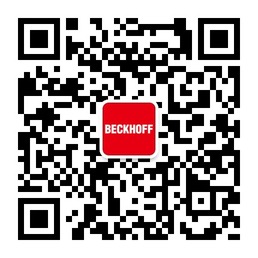 请用微信扫描二维码通过公众号与技术支持交流倍福官方网站：https://www.beckhoff.com.cn在线帮助系统：https://infosys.beckhoff.com/index_en.htm请用微信扫描二维码通过公众号与技术支持交流倍福虚拟学院：https://tr.beckhoff.com.cn/请用微信扫描二维码通过公众号与技术支持交流招贤纳士：job@beckhoff.com.cn技术支持：support@beckhoff.com.cn产品维修：service@beckhoff.com.cn方案咨询：sales@beckhoff.com.cn请用微信扫描二维码通过公众号与技术支持交流